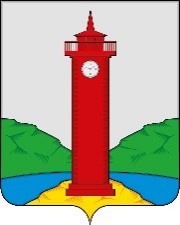 АДМИНИСТРАЦИЯ СЕЛЬСКОГО ПОСЕЛЕНИЯ КУРУМОЧМУНИЦИПАЛЬНОГО РАЙОНА ВОЛЖСКИЙ САМАРСКОЙ ОБЛАСТИРАСПОРЯЖЕНИЕ05 августа 2020 года  № 20-рОб установлении режима функционирования «чрезвычайной ситуации» на территории поселка Власть Труда сельского поселения Курумоч муниципального района Волжский В соответствии с Федеральным законом от 21.12.1994 года № 68-ФЗ «О защите населения и территорий от чрезвычайных ситуаций природного и техногенного характера», в целях ликвидации на территории чрезвычайной ситуации, произошедшей в результате возникновения эпизоотической ситуации по африканской чуме свиней в посёлке Власть Труда сельского поселения Курумоч муниципального района Волжский Самарской области,  руководствуясь Уставом сельского поселения Курумоч муниципального района Волжский Самарской области, 1.   Ввести с 19.00 часов 05 августа 2020 года на территории сельского поселения Курумоч муниципального района Волжский Самарской области режим «Чрезвычайной Ситуации»  и определить уровень реагирования «местный».2.     Определить зону ЧС в административных границах пос. Власть Труда Волжского района Самарской области в результате возникновения эпизоотической обстановки по африканской чуме свиней.3. Козлову С.А., ведущему специалисту, ответственному за решение вопросов по ГО и ЧС на территории сельского поселения Курумоч,  в установленном порядке привлечь к проведению мероприятий по предупреждению распространения и ликвидации чрезвычайной ситуации имеющиеся необходимые силы и средства.4.     Провести на территории сельского поселения Курумоч муниципального района Волжский Самарской области мероприятия по  обустройству полигона по сжиганию и по вывозу из очага «Африканской чумы свиней» забитых животных.5. Запретить реализацию свиней (поросят) проведение сельскохозяйственных ярмарок, выставок и других мероприятий, связанных с передвижением, перемещением и скоплением свинопоголовья на территории сельского поселения Курумоч.6. Обеспечить доведение до населения настоящее распоряжение, а также обеспечить постоянное информирование о принимаемых мерах по ликвидации чрезвычайной ситуации на территории сельского поселения Курумоч муниципального района Волжский Самарской области.7. Опубликовать настоящее постановление в информационном  вестнике «Вести  сельского поселения Курумоч», разместить  на официальном сайте Администрации сельского поселения Курумоч муниципального района Волжский Самарской области – www.sp-kurumoch.ru в информационно- телекоммуникационной сети Интернет.8. Контроль за исполнением настоящего распоряжения  оставляю за собой.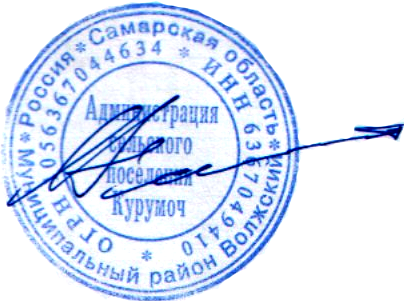 Глава сельского поселения Курумоч  							О.Л.КатынскийЕгорова 3021917